Okruhy TÉMAT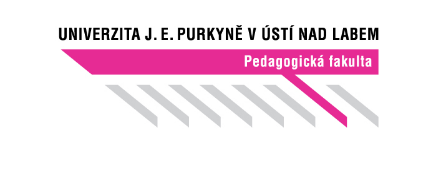 k závěrečné zkoušce pro studium:Studium v oblasti pedagogických věd - Učitelství druhého stupně základní školy a všeobecně vzdělávacích předmětů střední školyStudenti skládají zkoušky ze společného základu (I) a didaktiky všeobecně vzdělávacích předmětů (IIa)Studium v oblasti pedagogických věd - Učitelství odborných předmětů střední školyStudenti skládají zkoušky ze společného základu (I) a didaktiky odborných předmětů (IIb)SPOLEČNÝ ZÁKLAD (PEDAGOGIGKA a PSYCHOLOGIE):Pedagogika (okruhy témat pro obecnou, sociální a speciální pedagogiku)Pedagogika jako umění (historie) a věda o výchově a její předmět. Vztah pedagogiky k ostatním vědám. Třídění pedagogických věd.Cíle výchovy. Vymezení pojmu, klasifikace výchovných cílů a jejich charakteristika.Podmínky výchovy. Typologie pedagogických přístupů dle podmínek (exogenní, endogenní) – ped. pesimismus, optimismus, realismus.Prostředky výchovy. Materiální, nemateriální. Výchova a vzdělávání jako základní pedagogické kategorie. Sebevýchova a sebevzdělání. Permanentní výchova.Činitelé výchovy - vychovatel a vychovávaný. Mnohostranný rozvoj jedince. Kvality rozvíjené u vychovávaného. Klíčové kompetence.Pedagogická komunikace. Vymezení pojmu, typy komunikace dle míry připravenosti, obsah a pravidla pedagogické komunikace. Komunikace verbální, nonverbální.Významné historické osobnosti v pedagogice. Pedagogický odkaz J. A. Komenského. Přirozenost ve výchově Komenského. Didaktické principy. Vzdělávací systém. Výchova a formování charakteru.Pedagogický výzkum (kvalitativní x kvantitativní). Etapy pedagogického výzkumu, cíle výzkumu, formulace výzkumného problému a hypotéz, proměnné (závislá, nezávislá, intervenující).Třídění metod pedagogického výzkumu a jejich stručná charakteristika (pozorování, interview, dotazník, analýza dokumentů, Q-metodologie, sémantický diferenciál apod.).Vztah výchovy a genetiky. Vztah prostředí a výchovy. Typy prostředí, podněty působící na výchovu, vliv prostředí na jedince. Prostředí jako organická součást výchovného procesu.Klima školy, ovlivňující faktory. Psychosociální klima školní třídy, metody poznávání klimatu, pedagogické postupy zlepšující klima ve třídě.Rodina jako výchovný činitel, její funkce. Rodina dysfunkční, afunkční, nukleární, širší, neúplná. Typy rodinné výchovy, vztah rodiny a školy.Formy náhradní rodinné péče.Multikulturní a interkulturní výchova. Definice, vymezení souvisejících pojmů. Cíle a metody, přínos, negativa.Třída jako sociální skupina. Charakteristika role a pozice žáka. Vztahy ve třídě, metody jejich zjišťování.Volný čas. Způsoby využívání VČ, instituce a organizace pro volný čas dětí a mládeže. Pedagogické ovlivňování VČ, výchovné problémy vznikající nevhodným využíváním volného času.Sociálně patologické jevy nejčastěji se vyskytující na školách. Charakteristika, diagnostikování, prevence. Národní strategie primární prevence rizikového chování dětí a mládeže na období 2013 – 2018. Instituce odborné pomoci.Systém výchovných složek. Charakteristika výchovy světonázorové a pracovní. Složka tělesné výchovy. Zdravotně orientované pojetí tělesné výchovy,Systém výchovných složek - podrobná charakteristika výchovy rozumové a estetické. Proces mravní výchovy, její obsah v současnosti. Právní výchova dětí a mladistvých.Masové komunikační prostředky a výchova. Základní druhy masmédií a jejich funkce. Pozitivní a negativní přínos masmedií, úlohy rodiny a učitele.Agresivita a šikana ve školním prostředí. Vysvětlení pojmů, příklady projevů. Možnosti prevence. Metodický pokyn MŠMT ČR k prevenci a řešení šikanování ve školách.Speciální pedagogika, předmět zájmu, cíle. Subdisciplíny speciální pedagogiky.Inkluzivní pedagogika. Segregativní, integrativní a inkluzivní systémy. Literatura:ČÁP, J. Rozvíjení osobnosti a způsob výchovy. Praha: ISV, 1996.DUNOVSKÝ, J. A KOL. Tyrané, zneužívané a zanedbávané dítě. Praha: Grada, 1995.ERB, H. R. Násilí ve škole a jak mu čelit. Praha: Amulet, 2000.FISCHER, S., ŠKODA, J. Sociální patologie. Praha: Grada, 2009.FRUHAUFOVÁ, V. A KOL. Úvod do obecné pedagogiky. Ústí nad Labem: PF UJEP, 2002.GAVORA, P. Úvod do pedagogického výzkumu. Brno: Paido, 2000.HÁBL, J. Lekce z lidskosti v životě a díle Jana Amose Komenského. Praha: Návrat, 2011.HÁBL, J. Učit (se) příběhem. Komenského Labyrint a didaktické možnosti narativní alegorie. Brno: Host, 2013  HÁJKOVÁ, V., STRNADOVÁ, I. Inkluzivní vzdělávání. Praha: Grada, 2010.HORÁK, J., KOLÁŘ, Z. Obecná pedagogika. Ústí n.L.: UJEP, 2004.JŮVA, V. Stručné dějiny pedagogiky. Brno: Paido, 1994.JŮVA, V. A KOL. Základy pedagogiky pro doplňující pedagogické studium. Brno: Paido, 2001.KASÍKOVÁ, H., VALIŠOVÁ, A. A KOL. Pedagogika pro učitele. Praha: Grada, 2007.KOLÁŘ, M. Bolest šikanování. Praha: Portál, 2001.LECHTA, V. Základy inkluzivní pedagogiky. Praha: Portál, 2010. MORVAYOVÁ, P., MOREE, D. Dvakrát měř, jednou řež. Od multikulturní výchovy ke vhledu. Praha: Člověk v tísni, 2009.NEŠPOR, K. Vaše dětí a návykové látky. Praha: Portál, 2001.PÁVKOVA, J. A KOL. Pedagogika volného času. Praha: Portál 2002.ŘÍČAN, P. Agresivita a šikana mezi dětmi. Praha: Portál, 1996.PRŮCHA, J. Přehled pedagogiky. Praha: Portál 2000.SVOBODA, Z., MORVAYOVÁ, P. A KOL. Schola Excludus. Ústí nad Labem: PF UJEP, 2010.ŠIKULOVA, R., KOLÁŘ, Z. Kapitoly z obecné pedagogiky. Ústí nad Labem: PF UJEP, 2003.VORLÍČEK, CH. Úvod do pedagogiky. Jinočany: H & H, 2000.ZILCHER, L. Analýza používaných inkluzivně didaktických strategií v ČR a USA2013. Ústí nad Labem: PF UJEP, 2013. Psychologie (okruhy témat pro obecnou, vývojovou, sociální a pedagogickou psychologii)Předmět psychologie, její postavení v systému věd, disciplíny a metody, význam psychologie pro učitele, metody psychologické diagnostiky a jejich využití v práci učitele. Pojem psychika. Spolupráce učitele a psychologa.Determinace psychického vývoje, činitelé vývoje a vývojové procesy, poruchy vývoje, biologické a sociální determinační teorie psychického vývoje, periodizace vývoje (Piaget, Freud, Erikson).Periodizace vývoje. Předškolní období a mladší školní věk – vývoj základních dovedností a schopností (vývoj motorický, kognitivní, emoční, sociální vývoj a vývoj ega). Hra , učení, kresba, rozvoj zájmů. Pubescence a adolescence – vymezení období, základní změny. Tělesný, kognitivní a emoční vývoj, vývoj morálky (Piaget, Kohlberg). Odměny a tresty - jejich funkce a vliv ve starším školním věku, vliv vrstevnické skupiny, vývoj zájmů, nástup autonomie. Vývoj jedince v závislosti na vnějších podmínkách– ohrožení psychického vývoje (syndrom CAN, deprivace a subdeprivace, šikana, styly rodinné výchovy, sexuální orientace, sourozenecké konstelace, vztah k vrstevníkům, mediální vlivy, institucionální výchova). Teorie osobnosti a jejich aplikace v pedagogické praxi. Struktura osobnosti, vlastnosti osobnosti. Dynamika osobnosti, temperament. Typy temperamentu a jejich projevy u žáků.Výkonové vlastnosti osobnosti. Vlohy, schopnosti, dovednosti a jejich rozvíjení ve vyučovacím procesu. Složky a druhy inteligence. Emoční inteligence - empatie, sociální dovednosti.Vztahově-postojové vlastnosti osobnosti. Charakter, postoje, hodnoty. Charakter a hodnoty člověka. Možnosti učitele podílet se na formování charakteru žáka.Seberegulační vlastnosti osobnosti. Geneze a struktura sebeuvědomění, volní vlastnosti.Obecné otázky motivace. Zájmy, potřeby, aktualizace a uspokojování potřeb. Analýza jednotlivých motivů. Motivace k učení.Socializace osobnosti. Mechanismy socializace, činitelé socializace, fáze socializace. Sociální percepce - interpersonální vnímání, sociální schémata, utváření dojmů. Chyby v sociální percepci. Atribuční procesy, atribuční chyby. Sociální skupina - charakteristika, typy, dynamika, vývoj vztahů, role, normy, sankce, cíle, hodnoty, koheze. Školní třída jako sociální skupina, vedení školní třídy. Diagnostika jedince v sociální skupině.Rodina jako malá sociální skupina, její struktura, funkce, socializační vliv rodiny. Dysfunkční rodiny a důsledky jejich působení.Komunikace. Druhy a typy komunikace. Komunikační bariéry. Komunikace mezi učitelem a žákem. Poruchy komunikace.Náročné životní situace a jejich vliv na utváření osobnosti - frustrace, obranné mechanismy,  deprivace, krize, konflikty, stres. Charakteristika, reakce a styly zvládání NŽS. Stresory učitelské profese. Eliminace stresu ve škole.Učení a jeho pojetí v pedagogické psychologii. Definice učení, obecné zákony učení a typy učení (tradiční pojetí učení, senzomotorické učení, učení poznatkům, učení metodám řešení problémů, sociální učení). Podmínky efektivního učení. Příčiny školní neúspěšnosti. Poruchy učení, jejich vliv na prospěch žáka, spolupráce učitele s odborníky z jiných oblastí a s rodiči.Psychologické aspekty hodnocení učebního výkonu žáka. Funkce hodnocení, objektivita a subjektivita hodnocení. Zásady pedagogicko-psychologického hodnocení. Chyby při vnímání a hodnocení žáků (chyby sociální percepce). Motivace k učebnímu výkonu – základní typy potřeb, ovlivňování učební motivace, kauzální atribuce. Charakteristika osobnosti učitele. Typologie osobnosti učitele. Pedagog jako činitel pedagogického procesu – učitel jako profesionál, autodiagnostika učitele, učitelovo pojetí výuky, osobnost učitele – rizikové osobnostní rysy učitele, speciální schopnosti učitele, učitelovy postoje k žákům. Vztah mezi učitelem a žákem. Syndrom vyhoření.Pedagogická diagnostika. Styly učení (geneze stylů, teorie stylů učení – typologický model, diagnostika a autodiagnostika stylů učení, intervence). Žákovské pojetí učiva (diagnostika, didaktické testy, ovlivňování). Diagnostika školního klimatu a individuálních žákových charakteristik (sociometrie, motivační aspekty, diagnostické prostředky - pozorování, rozhovor, analýza učebních výkonů žáka, testové metody, kazuistika).Sociálně patologické jevy, přehled, příčiny - podíl genetické složky a učení. Prevence sociálně patologických jevů. Adaptační potíže a některé poruchy vývoje. Příčiny a projevy adaptačních potíží ve školním prostředí (agresivita a šikana ve třídě, záškoláctví, lži a krádeže, závislosti atd.). Základní postupy při řešení poruch chování a emocí u žáků. Literatura:GOLEMAN, D. (1997). Emoční inteligence. Praha: Columbus.ČÁP, MAREŠ. Psychologie pro učitele. Praha: Portál, 2007.ČÁP, J. (1993). Psychologie výchovy a vyučování. Praha: Univerzita Karlova. ČAPEK, R. (2010). Třídní klima a školní klima. Praha: Grada.FONTANA, D. Psychologie ve školní praxi. Praha: Portál, 1997.HELUS, Z. (2001) Úvod do sociální psychologie : (aktualizovaná témata pro studující učitelství). Praha: UK.HILL, G. Moderní psychologie. Praha: Portál, 2003.HRABAL, V. st. (1989). Pedagogická diagnostika. Praha, SPN. HRABAL, V. ml. (1992). Sociální psychologie pro učitele II. Praha: UK. HŘÍBKOVÁ, L. (2010). Mimořádně nadané děti ve škole a v rodině. Ústí nad Labem: UJEP. KOSÍKOVÁ, V. (2011). Psychologie ve vzdělávání a její psychodidaktické aspekty. Praha: Grada.MAREŠ, J (2013). Pedagogická psychologie. Praha: Portál. ATĚJČEK, Z. (2011). Praxe dětského psychologického poradenství. Praha: Portál. PAVELKOVÁ, I. (2002). Motivace žáka k učení. Praha: Univerzita Karlova. PÖTHE, P. (2013). Emoční poruchy v dětství a dospívání - 2. vydání. Praha: Grada. ŘÍČAN, P. Cesta životem. Praha: Panorama, 2004.STERNBERG, R. J. Kognitivní psychologie. Praha: Portál, 2002.ŠMARDA, J. A KOL. Biologie pro psychology a pedagogy. Praha: Portál, 2004.VÁGNEROVÁ, M. Vývojová psychologie I., II. Praha: Karolinum, 2005IIa. Didaktika všeobecně vzdělávacích předmětů(Studium v oblasti pedagogických věd - Učitelství druhého stupně základní školy a všeobecně vzdělávacích předmětů střední školy)Obecně didaktická částKurikulární dokumenty. RVP a ŠVP (klíčové kompetence, průřezová témata).Obsah vzdělávání. Didaktická analýza učiva. Teorie koncepce obsahu vzdělávání. Pojetí učiva v „tradiční“ výuce. Podmínky osvojitelnosti obsahu. Podmínky učení. Styly učení. Složky učiva. Výchovně vzdělávací cíle. Zprostředkující a vstřícný přístup ve stanovení cílů. Správně vymezené cíle. Chyby ve vymezování cílů. Vlastnosti cílů. Taxonomie cílů. Organizační formy vyučování. Třídní management (základní charakteristika). Uspořádání výuky (aspekt času, prostoru, uspořádání žáků).Vyučovací metody. Vlastnosti metody.„Tradiční“ a aktivizující metody. Taxonomie vyučovacích metod (dělení dle Doulíka a Škody). Inovativní metody. Materiální didaktické prostředky. Funkce didaktických prostředků. Členění materiálních didaktických prostředků. Učebnice ve vyučovacím procesu (obecná charakteristika, funkce, současné trendy při jejich konstrukci).Vlastnosti učebních úloh. Didaktický test. Didaktický test x „Teacher made test“. Klady a zápory didaktických testů. Zásady konstrukce didaktického testu. Druhy úloh.Hodnocení ve výuce. Pozitivní a negativní hodnocení. Funkce a typy hodnocení. Kritéria školního hodnocení. Subjektivní zdroje chyb při hodnocení. Význam hodnocení. Klasifikace × slovní hodnocení. Autentické hodnocení.Žák ve vyučování. Práce s nadaným a neprospívajícím žákem. Problémy související s neprospěchem. Handicapovaný žák. Žák „jiného etnika“. Vliv médií na žáka. Psychodidaktická částSoučasná paradigmata na poli didaktiky. Behaviorismus, konstruktivismus, psychodidaktika a neurodidaktika. Základní pojmy (prekoncept, miskoncept, paralelní pojetí).Hlavní představitelé konstruktivismu (Piaget, Vygotský).Druhy paměti, spánek, stres.Autoregulované učení a metakognice (východiska, složky autoregulace/metakognice, vývoj metakognice, způsoby rozvoje metakognice).Význam nonkognitivních složek ve výuce (úloha emocí, pozitivní x negativní hodnocení, kognitivní zájem, osobní zdatnost, kauzální atribuce, motivace).IIb. Didaktika odborných předmětůObecně didaktická částKurikulární dokumenty. RVP a ŠVP (klíčové kompetence, průřezová témata).Obsah vzdělávání. Didaktická analýza učiva. Teorie koncepce obsahu vzdělávání. Pojetí učiva v „tradiční“ výuce. Podmínky osvojitelnosti obsahu. Podmínky učení. Styly učení. Složky učiva. Výchovně vzdělávací cíle. Zprostředkující a vstřícný přístup ve stanovení cílů. Správně vymezené cíle. Chyby ve vymezování cílů. Vlastnosti cílů. Taxonomie cílů. Organizační formy vyučování. Třídní management (základní charakteristika). Uspořádání výuky (aspekt času, prostoru, uspořádání žáků).Vyučovací metody. Vlastnosti metody.„Tradiční“ a aktivizující metody. Taxonomie vyučovacích metod (dělení dle Doulíka a Škody). Inovativní metody. Materiální didaktické prostředky. Funkce didaktických prostředků. Členění materiálních didaktických prostředků. Učebnice ve vyučovacím procesu (obecná charakteristika, funkce, současné trendy při jejich konstrukci).Vlastnosti učebních úloh. Didaktický test. Didaktický test x „Teacher made test“. Klady a zápory didaktických testů. Zásady konstrukce didaktického testu. Druhy úloh.Hodnocení ve výuce. Pozitivní a negativní hodnocení. Funkce a typy hodnocení. Kritéria školního hodnocení. Subjektivní zdroje chyb při hodnocení. Význam hodnocení. Klasifikace × slovní hodnocení. Autentické hodnocení.Žák ve vyučování. Práce s nadaným a neprospívajícím žákem. Problémy související s neprospěchem. Handicapovaný žák. Žák „jiného etnika“. Vliv médií na žáka. Odborně didaktická částPředmět, struktura a úloha didaktiky odborných předmětů. Teoretická východiska didaktiky odborných předmětů. Didaktika odborných předmětů jako vědní obor a jako studijní předmět. Koncepce výchovy a vzdělávání na středních odborných školách, soustava oborů vzdělávání, Evropský kvalifikační rámec, Národní soustava kvalifikaci, úplná a dílčí kvalifikace. Struktura státního programu odborného vzdělávání – postavení odborného vzdělávání v české vzdělávací soustavě.Problematika odborné terminologie ve výuce odborných předmětů – vztah pojmu a termínu, definice termínu ve vědě a v odborném vyučování, nejčastější chyby při používání odborné terminologie.Tvořivost a výchova k tvůrčí činnosti – charakteristika tvůrčí činnosti, prokreativní a antikreativní faktory, pozice a úloha školy při rozvíjení tvořivosti, volba pedagogického přístupu k nadaným studentům.Materiálně technické prostředky v odborných předmětech, IT ve výuce odborných předmětů, metodika tvorby a práce s promítaným obrazem, tvorba učebních textů, vybraná typografická pravidla.Literatura:DOULÍK, P., ŠKODA, J. Inovativní cvičebnice obecné didaktiky [online]. Ústí nad Labem: PF UJEP, 2010. Dostupné z: http://cvicebnice.ujep.cz/.DRAHOVZAL, Jan, Rudolf KOHOUTEK a Oldřich KILIÁN. Didaktika odborných předmětů. Brno: Paido, 1997, 156 s. ISBN 80-859-3135-4.DUCHOVIČOVÁ, J. Neurodidaktický a psychodidaktický kontext edukácie. Nitra: UKF, 2010.HRBÁČKOVÁ, K. Kognitivní a nonkognitivní determinanty rozvoje autoregulace učení studentů. Brno: Paido, 2010.KASÍKOVÁ, H. Kooperativní učení, kooperativní škola. Praha: Portál, 2010. KASÍKOVÁ, H. Kooperativní učení a vyučování: teoretické a praktické problémy. Praha: Karolinum, 2001.KOSÍKOVÁ V. Psychologie ve vzdělávání a její psychodidaktické aspekty. Havlíčkův Brod: Grada, 2011.MAREŠ, J. Styly učení žáků a studentů. Praha: Portál, 1998.ŘÍČAN, J. Používané metakognitivní strategie žáků v kontextu autoregulovaného učení. Ústí nad Labem: PF UJEP, 2013.SLAVÍK, M., MILLER, I. Oborová didaktika pro zemědělství, lesnictví a příbuzné obory. Praha: Česká zemědělská univerzita v Praze, Institut vzdělávání a poradenství, 2012.ŠKODA, J.,  DOULÍK, P. Psychodidaktika: metody efektivního a smysluplného učení a vyučování. Praha: Grada, 2011.